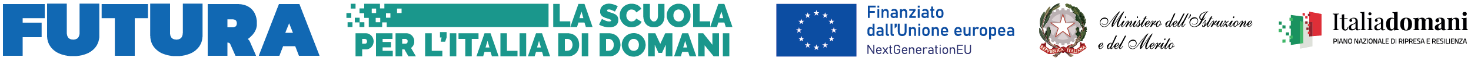 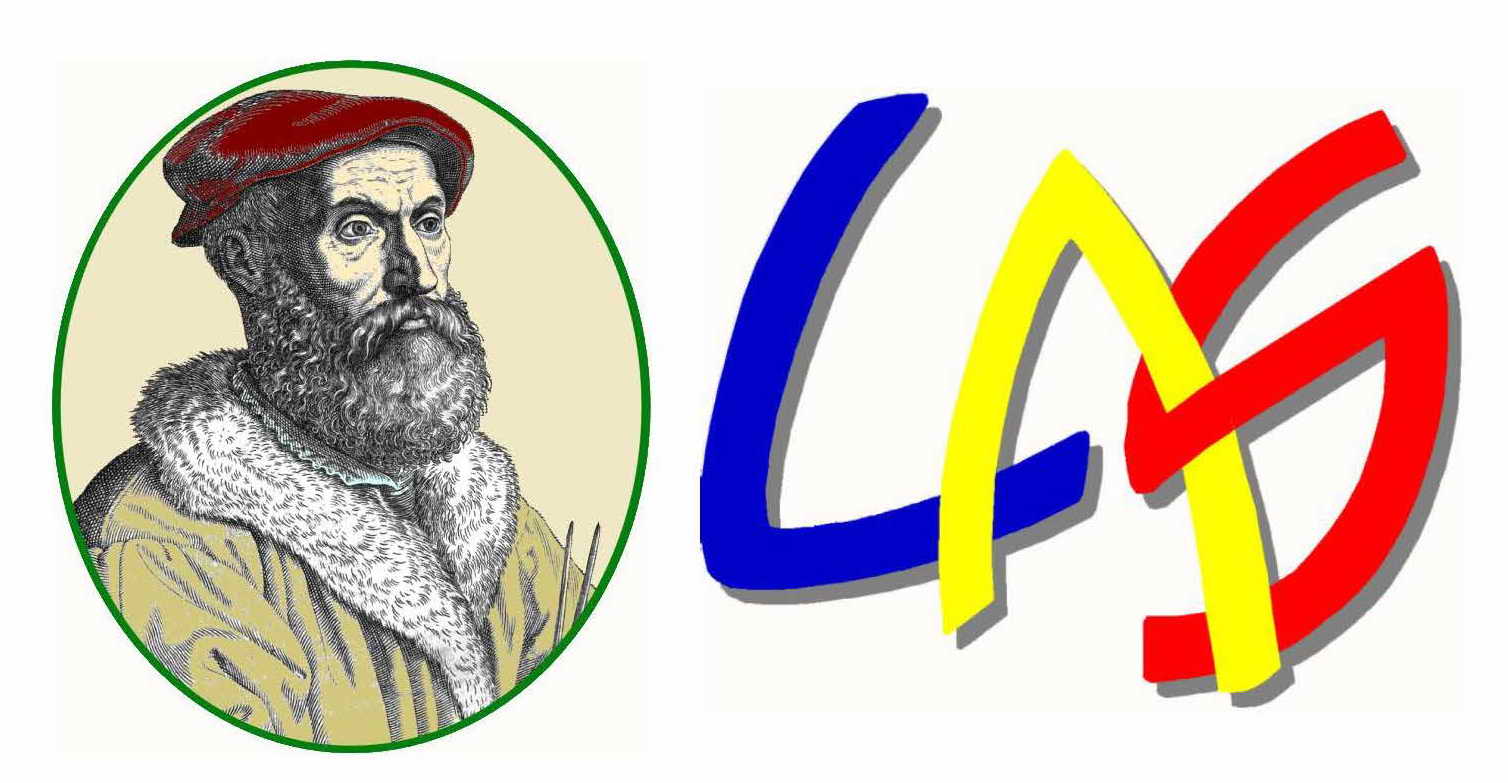 ISTITUTO ISTRUZIONE SUPERIORE TARTAGLIA OLIVIERI
VIA OBERDAN 12/E, 25128 BRESCIA (BS) - 
Tel.: 030305892 - E-mail: BSIS036008@istruzione.it - Pec: BSIS036008@pec.istruzione.it
C.F.: 98169720178 - C.M.: BSIS036008Oggetto: Dichiarazione di insussistenza di cause di incompatibilità per l'incarico di docenti che costituiscono il Team finalizzato all’attuazione dell’investimento 1.4 (Prevenzione e contrasto dei divari territoriali e della dispersione scolastica) nell’ambito dell’Avviso di selezione prot. n. 5257/VI-3 del 31/03/2023.
Avviso Pubblico Azione “Intervento straordinario finalizzato alla riduzione dei divari territoriali nel I e II ciclo della scuola secondaria e alla lotta alla dispersione scolastica” nell’ambito della Missione 4 – Componente 1 – del Piano nazionale di ripresa e resilienza, finanziato dall’Unione europea – Next Generation EU - CUP: B84D22004750006
Titolo progetto: Un passo per volta …..... insieme verso la metaCodice progetto: M4C1I1.4-2022-981-P-15732
Il/La sottoscritto/a ____________________________________________________________ nato/a a __________________________________ (_____) il _______________ in servizio nell’a.s. 2022/2023 presso codesto Istituto in qualità di ________________________________________,
CONSAPEVOLE
delle sanzioni penali richiamate dall’art. 76 del D.P.R. 28/12/2000 N. 445, in caso di dichiarazioni mendaci e della decadenza dei benefici eventualmente conseguenti al provvedimento emanato sulla base di dichiarazioni non veritiere, di cui all’art. 75 del D.P.R. 28/12/2000 n. 445 ai sensi e per gli effetti dell’art. 47 del citato D.P.R. 445/2000, sotto la propria responsabilità  
DICHIARAdi non trovarsi in nessuna della condizioni di incompatibilità o inconferibilità ai sensi dell'art. 20, comma 2 del D.Lgs. 39/2013 recante "Disposizioni in materia di inconferibilità e incompatibilità di incarichi presso le pubbliche amministrazioni e presso gli enti privati in controllo pubblico", a norma dell'art.1, commi 49 e 50, della Legge 190/2012;di non trovarsi in nessuna delle condizioni di incompatibilità previste dalle Disposizioni e Istruzioni per l’attuazione delle iniziative cofinanziate dai Fondi Strutturali europei 2014/2020, ovvero:  di non essere collegato, né come socio né come titolare, a ditte o società interessate alla partecipazione alla gara di appalto; di essere a conoscenza che talune figure sono incompatibili (ad esempio progettista e collaudatore)dichiara inoltre, di non essere parente o affine entro il quarto grado del legale rappresentante dell’IIS Tartaglia Olivieri o di altro personale incaricato della valutazione dei curricula per la nomina delle risorse umane necessarie alla realizzazione del Piano PNRR di cui trattasi.  
Luogo ____________________ , data _______________
Firma ________________________________